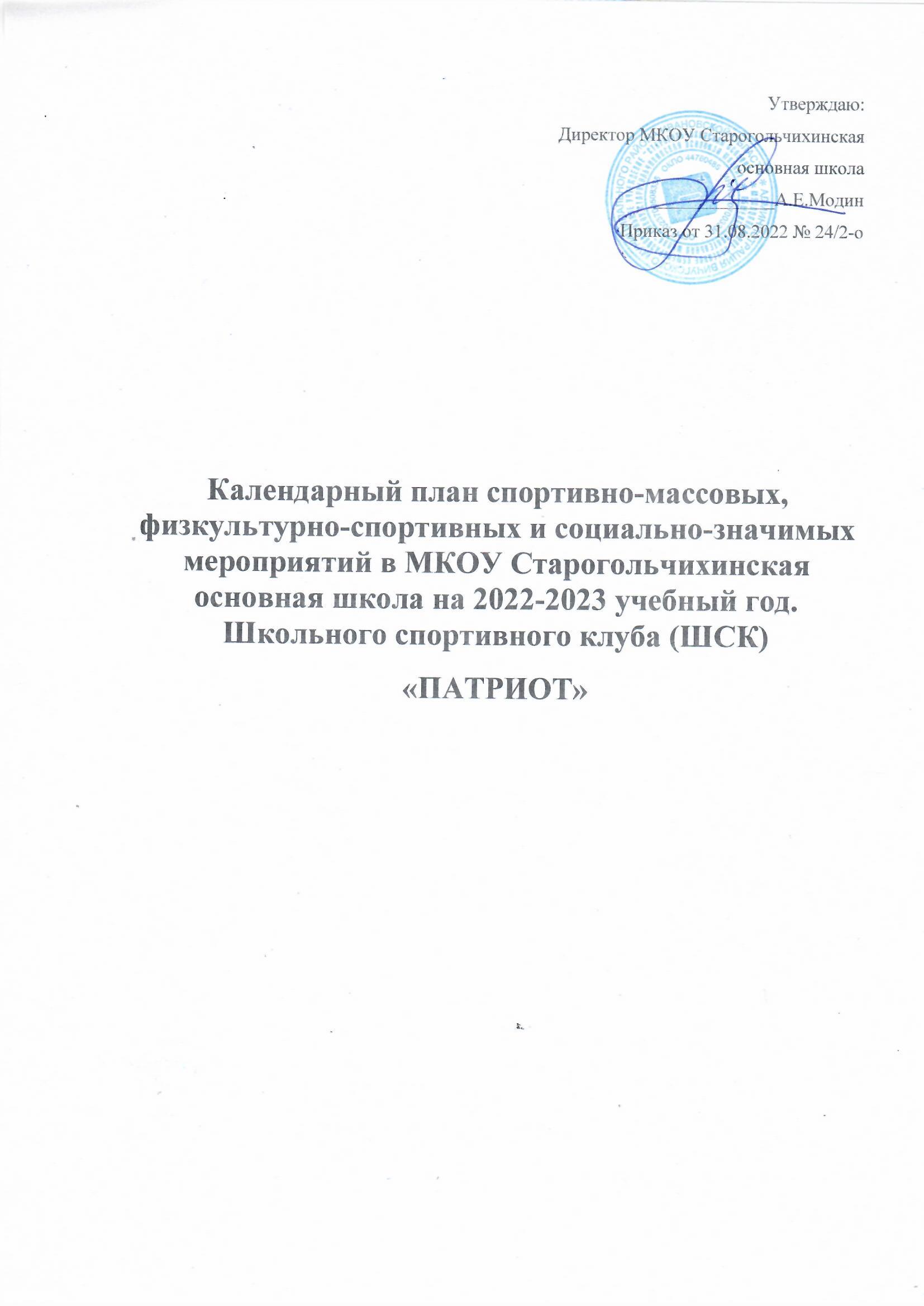 Цели и задачи клубаЦель проведения мероприятий: сохранение и укрепление здоровья детей и подростков, воспитание потребности в систематических занятиях физической культурой и спортом. Пропаганда среди школьников и приобщение их к здоровому образу жизни. Воспитание потребности и умения школьников самостоятельно заниматься физкультурой, использовать различные спортивные игры в организации своего отдыха. Воспитание учащихся в народных традициях.Цели и задачи клуба 1.1 Цель: привлечение обучающихся образовательной организации к систематическим занятиям физической культурой и спортом; развитие традиционных и популярных в регионе видов спорта, формирование здорового образа жизни.  Задачи: разработка предложений по развитию физической культуры и спорта в образовательной организации в рамках учебной и внеучебной деятельности; вовлечение обучающихся в систематические занятия физической культурой и спортом, формирование у них мотивации и устойчивого интереса к укреплению здоровья; организация физкультурно-спортивной работы образовательной организации во внеучебное время; пропаганда и активное внедрение физической культуры, здорового образа жизни в повседневную жизнь обучающихся и членов их семей.Содержание работы клуба2.1. Клуб осуществляет свою деятельность во взаимодействии с администрацией образовательной организации и общественными организациями обучающихся образовательной организации, и выполняет следующие функции:организует для обучающихся, работников и членов их семей систематические занятия физической культурой и спортом в спортивных секциях и командах, группах оздоровительной направленности, любительских и других объединениях и клубах по интересам, физкультурноспортивных центрах; проводит массовые физкультурно-оздоровительные мероприятия, спортивные праздники, дни здоровья, спартакиады, соревнования; организует совместно с учителями физического воспитания ежегодное проведение смотра физической подготовленности обучающихся; устанавливает и поддерживает связи с детско-юношескими спортивными школами и другими спортивными организациями; взаимодействует со средствами массовой информации, размещает информацию о деятельности клуба на образовательных, молодежных, спортивных интернет-порталах; совместно с медицинским персоналом образовательной организации организует медицинский контроль за состоянием здоровья занимающихся физической культурой и спортом; принимает непосредственное участие в организации работы зимних и летних оздоровительно-спортивных лагерей; способствует развитию самодеятельности и самоуправления в работе клуба; пропагандирует в общеобразовательной организации основные идеи физической культуры, спорта, здорового образа жизни, в том числе деятельность клуба. Совместно с администрацией образовательной организации: обеспечивает контроль за учебно-тренировочным процессом в секциях, оздоровительных группах, командах клуба. Формирует сборные команды образовательной организации по видам спорта и обеспечивает их участие в спортивных соревнованиях; организует и проводит смотры, конкурсы на лучшую постановку массовой физкультурно-оздоровительной и спортивной работы среди классов, учебных групп.Органы управления клуба3.1. Непосредственное руководство деятельностью клуба осуществляет руководитель (председатель) клуба. 3.2. Органами самоуправления клуба, является общее собрание членов клуба и Совет клуба. 3.3. Общее собрание членов клуба созывается по мере необходимости, но не реже одного раза в год. Общим собранием членов клуба избирается совет клуба из числа обучающихся, спортсменов-активистов, организаторов физической подготовки классов, родителей, педагогических работников. 3.4. Заседания совета клуба проводятся не реже одного раза в два месяца. 3.5. Совет клуба: - принимает решение о названии клуба; - утверждает символику клуба; - утверждает план работы на год и предоставляет ежегодный отчет о работе клуба; - принимает решения о приеме и исключении членов клуба; - организует проведение спортивных мероприятий; - обеспечивает систематическое информирование обучающихся и родителей (законных представителей) о деятельности клуба; - обобщает накопленный опыт работы и обеспечивает развитие лучших традиций деятельности клуба; - обеспечивает взаимодействие с учреждениями, общественными организациями, спортивными федерациями и т.д.; - готовит предложения руководителю образовательной организации о поощрении членов клуба, обеспечивших высокие результаты в организационной, физкультурно-оздоровительной и спортивно-массовой работе. 3.6. Руководитель клуба осуществляет руководство деятельностью клуба, ведет его заседания, действует от имени клуба, представляет его в администрации образовательной организации, общественных и государственных организациях. 3.7. В классах и учебных группах избирается физкультурный организатор (физорг), который организует спортивно-массовую работу в классах и учебных группах образовательной организации. 3.8. Для организации работы по различным направлениям деятельности в структуре клуба могут создаваться комиссии. 3.9. Собрания (конференции), заседания руководства клуба считаются правомочными, если в них участвует более половины членов (делегатов) клуба, совета клуба.Организация деятельности клуба4.1. Клуб осуществляет свою деятельность в соответствии с Положением (Уставом). 4.2. Занятия в клубе проводятся в соответствии с графиками, расписаниями, планами физкультурно-спортивных мероприятий. 4.3. Непосредственное проведение занятий осуществляется учителями и преподавателями физической культуры, педагогами дополнительного образования, тренерами-преподавателями организаций дополнительного образования детей физкультурно-спортивной направленности и другими специалистами физической культуры и спорта. 4.4. Формы организации работы спортивного клуба, методы и средства выбираются спортивным клубом в соответствии со спецификой основных направлений их деятельности, а также возрастом обучающихся с учетом состояния их здоровья. Основными формами работы спортивных клубов являются занятия в секциях, группах и командах, комплектующихся с учетом пола, возраста, уровня физической и спортивно-технической подготовки, а также состояния здоровья обучающихся. 4.5. За всеми занимающимися в клубе устанавливается постоянный врачебный контроль, который осуществляется медицинским работником образовательной организации. 4.6. Клуб вправе: - иметь эмблему, знак, флаг и другую атрибутику, информационный сайт в сети Интернет; - в установленном порядке приобретать и выдавать членам клуба для пользования спортивный инвентарь и форму; - осуществлять планирование, подготовку и проведение массовых спортивных соревнований, спартакиад, учебно-тренировочных сборов, других массовых физкультурно-оздоровительных мероприятий; - награждать грамотами, памятными подарками и денежными премиями спортсменов и тренеров, а также работников клуба; - предоставлять в установленном порядке документы к награждению и присвоению спортивных званий; - осуществлять иную деятельность, не противоречащую законодательству.Учет и отчетность клуба5.1. В своей деятельности клуб руководствуется своим планом работы, календарным планом спортивно-массовых и оздоровительных мероприятий образовательной организации, района, округа и т.д. Учет работы клуба ведется в журнале установленной формы по следующим разделам: - состав совета, комиссий, тренеров, преподавателей; - состав занимающихся, расписание занятий, программный материал, посещаемость; - проведение физкультурно-спортивных мероприятий и результаты участия в соревнованиях. 5.2. Клуб имеет информационный стенд о своей деятельности (название, эмблема, календарный план мероприятий, план проведения соревнований по классам, учебным группам, поздравление победителей и призеров соревнований).Календарный план спортивно-массовых, физкультурно-спортивных и социально-значимых мероприятий в МКОУ Старогольчихинская основная школа на 2022-2023 учебный год.Школьного спортивного клуба (ШСК) «ПАТРИОТ»№ п/пНаименование мероприятияСроки проведенияМесто проведенияучастникиОтветственный за проведение123456сентябрь1Планирование работы. Составление учебного плана. Составление программного обеспечения. Набор учащихся в объединения дополнительного образования и спортивные секции, комплектование групп.01.09.2022 - 14.09.2022ОУУчащиеся школыПедагоги дополнительного образования2Составление расписания работы объединений дополнительного образования и спортивного клуба05.09.2022 - 07.09.2022ОУУчащиеся школыЗаместитель директора по учебной работе Куликова А.М.3Физкультурный праздник, посвящённый началу учебного годаСпортивная площадка школыУчащиеся школыКлассные руководители, учитель физкультуры4Первенство школы по Осеннему кроссу19.09.2022 - 30.09.2022Спортивная площадка школыУчащиеся школыУчителя нач. классов Учитель физкультуры5Первенство школы по Осеннему кроссу19.09.2022 - 30.09.2022Спортивная площадка школыУчащиеся школыКлассные руководители, учитель физкультуры6	 Легкая атлетика (районные соревнования)09.09.2022Центр тестирования Стадион имени А.П. ТимофееваУчащиеся школыучитель физкультуры7Легкая атлетика ( областные соревнования)19.09.2022 - 20.09.2022Учащиеся школыУчитель физической культурыоктябрь8Первенство школы по настольному теннисуПриспособленное помещениеУчащиеся школыУчитель физкультуры9Школьный этап всероссийской олимпиады школьников по физической культуреОУУчащиеся школыУчитель физкультуры10День здоровьяСпортивная площадка школыУчащиеся школыКлассные руководители, учитель физкультуры, учитель ОБЖ11Сдача спортивных норм ГТОЦентр тестированияУчащиеся школыУчитель физкультурыноябрь12Олимпиада по физкультуреПриспособленное помещениеУчащиеся школыАдминистрация, учитель физкультуры13Соревнования по шахматам18.11.2022Спортивный зал школыУчащиеся школыКлассные руководители, учитель физкультуры14Соревнования по шахматамСпортивный зал школыУчащиеся школыКлассные руководители, учитель физкультуры15Муниципальный этап Всероссийской олимпиады школьниковПо согласованиюУчащиеся школыУчитель физической культурыдекабрь16Соревнования по пулевой стрельбеТерритория школыУчащиеся школыКлассные руководители, учитель физкультуры17Соревнования по дартсуПриспособленное помещениеУчащиеся школыКлассные руководители, учитель физкультуры18День здоровьяПриспособленное помещениеУчащиеся школыКлассные руководители, учитель физкультуры, учитель ОБЖ19Школьный этап зимнего фестиваля школьников "Президентские спортивные игры"ОУУчащиеся школыРуководитель LLICK Модин А.Е.январь12Соревнования по лыжамЛыжная базаУчащиеся школыКлассные руководители, учитель физкультуры13Эстафеты «Зимние забавы»Спортивная площадкаУчащиеся школыКлассные руководители, учитель физкультурыфевраль14Спортивный праздник, посвящённый Дню защитника ОтечестваСпортивный зал школыУчащиеся школыКлассные руководители, учитель физкультуры15Военизированные эстафетыСпортивный зал школыУчащиеся школыУчителя начальных классовмарт16День здоровьяапрельСпортивный зал школыУчащиеся школыКлассные руководители, учитель физкультуры, учитель ОБЖСдача нормативов Всероссийского комплекса ГТОЦентр тестирования Стадион имени А.П. ТимофееваУчащиеся школыУчитель физической культуры17Соревнования по легкой атлетикеСпортивная площадкаУчащиеся школыКлассные руководители, учитель физкультуры18Соревнования по легкой атлетикемайСпортивная площадкаУчащиеся школыКлассные руководители, учитель физкультурыПервенство школы по шахматам (командный зачет)ОУУчащиеся школы19футболСпортивная площадкаУчащиеся школыКлассные руководители, учитель физкультуры20День здоровьяСпортивная площадкаУчащиеся школыКлассные руководители, учитель физкультуры, учитель ОБЖ21Участие в районной спартакиадеВ течение учебного годаучитель физкультуры22Проведение спортивных секцийВ течение учебного годаУчащиеся школыАдминистрация, учитель физкультуры23Проведение гимнастики до занятий, подвижные игры на переменах, спортивном часе ГППВ течение учебного годаУчащиеся школыАдминистрация, дежурный учитель, воспитатель ГПП24Участие педагогического коллектива в районной спартакиадеВ течение учебного годаПедагогический коллективАдминистрация, учитель физкультуры